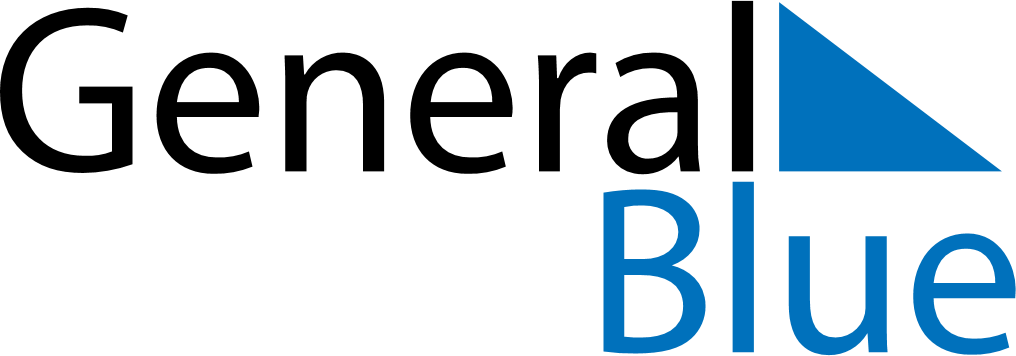 Quarter 1 of 2019Saint HelenaQuarter 1 of 2019Saint HelenaQuarter 1 of 2019Saint HelenaQuarter 1 of 2019Saint HelenaQuarter 1 of 2019Saint HelenaJanuary 2019January 2019January 2019January 2019January 2019January 2019January 2019MONTUEWEDTHUFRISATSUN12345678910111213141516171819202122232425262728293031February 2019February 2019February 2019February 2019February 2019February 2019February 2019MONTUEWEDTHUFRISATSUN12345678910111213141516171819202122232425262728March 2019March 2019March 2019March 2019March 2019March 2019March 2019MONTUEWEDTHUFRISATSUN12345678910111213141516171819202122232425262728293031Jan 1: New Year’s Day